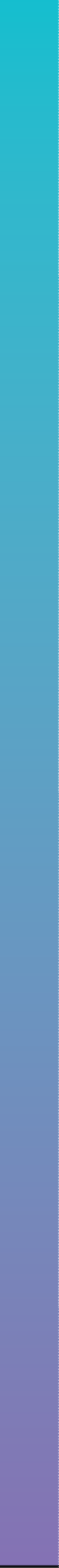 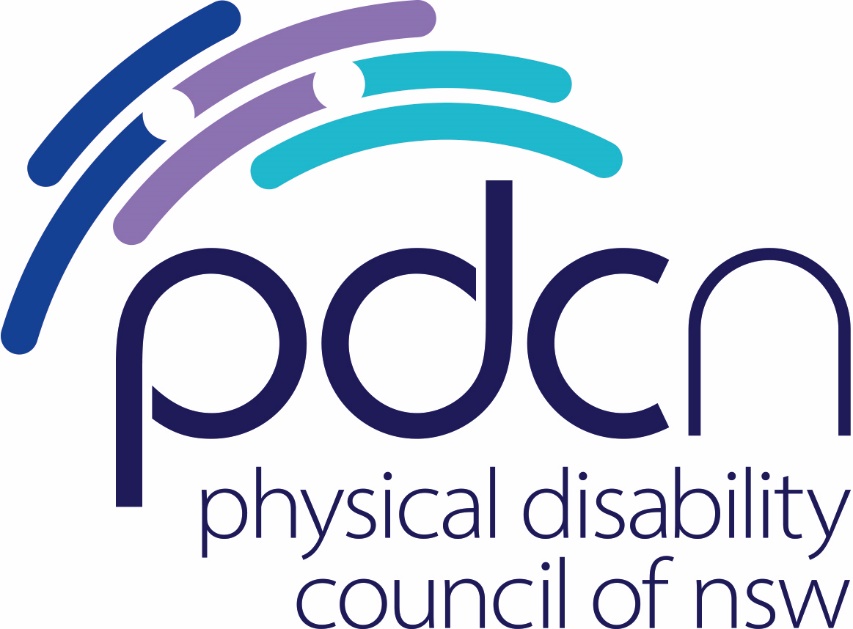 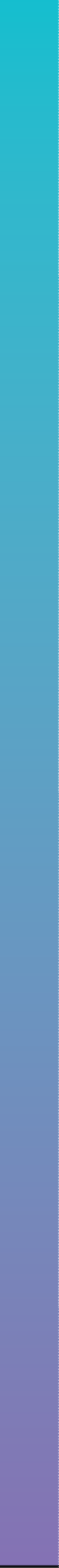 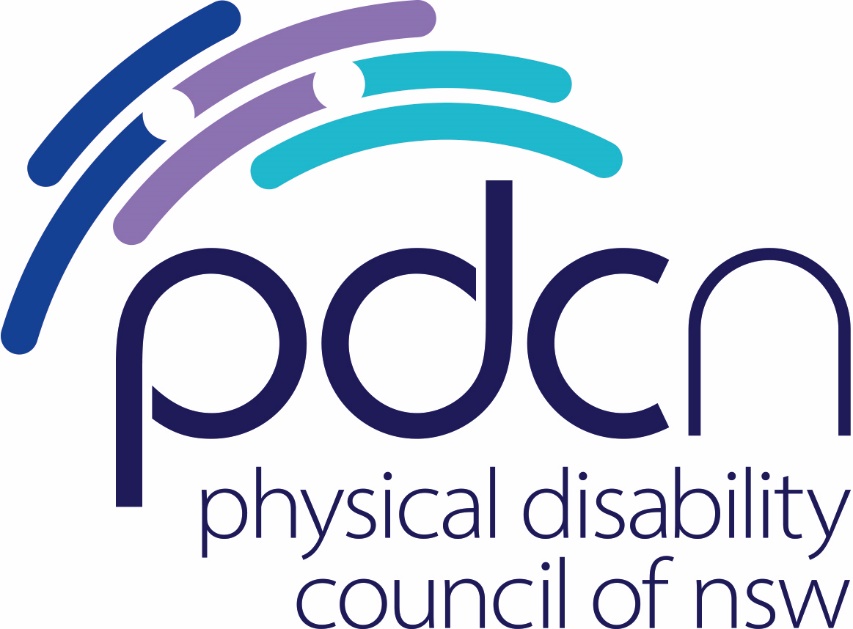 Physical Disability Council of NSW3/184 Glebe Point Road, Glebe NSW 203702 9552 1606www.pdcnsw.org.auhayley.stone@pdcnsw.org.auWho is the Physical Disability Council of NSW? The Physical Disability Council of NSW (PDCN) is the peak body representing people with physical disabilities across New South Wales. This includes people with a range of physical disability issues, from young children and their representatives to aged people, who are from a wide range of socio-economic circumstances and live in metropolitan, rural and regional areas of NSW. Our core function is to influence and advocate for the achievement of systemic change to ensure the rights of all people with a physical disability are improved and upheld.The objectives of PDCN are: To educate, inform and assist people with physical disabilities in NSW about the range of services, structure, and programs available that enable their full participation, equality of opportunity and equality of citizenship.To develop the capacity of people with physical disability in NSW to identify their own goals, and the confidence to develop a pathway to achieving their goals (i.e. self-advocate).To educate and inform stakeholders (i.e.: about the needs of people with a physical disability) so that they can achieve and maintain full participation, equality of opportunity and equality of citizenship.RecommendationsThe NDIA, in the interest of genuine community engagement, allow all reasonable requests for extensions to submit to this public consultation.Recommendation 10: That the range of factors to be considered when the CEO exercises powers under s. 47(A)(6) and s. 48(2) are both clearly prescribed and limited in the body of the Act.Recommendation 11:That rules made for the purposes of ss. 47(A)(6) and 48(2) be classed as Category A rules, requiring the agreement of each host jurisdiction.Recommendation 12: That the flexibility relating to episodic or fluctuating impairments for psychosocial disabilities be extended to include episodic or fluctuating impairments relating to physical disability and/or chronic illness/disease. Recommendation 13: That the NDIA commits to codesign and consultation with the disability community in determining the mechanisms for establishing whether an individual has experienced ‘substantial improvement’ in functional capacity, and whether a person has an impairment that is ‘permanent or likely to be permanent’.  Recommendation 14:That prescription on the sorts of factors to be considered when defining ‘appropriate treatment’ ’reasonably available’ and ‘substantial improvement’ are developed in consultation with the disability and health communities and are then articulated in the Becoming a Participant Rules.Recommendation 15: That prescription on the sorts of factors to be considered when defining whether a person has experienced ‘substantial improvement’ in functional capacity and who is suitably qualified to provide evidence towards making such an assessment are provided in the Becoming a Participant Rules. Recommendation 16:That the NDIA provide clarity in terms of the sorts of specific requirements an individual may be required to demonstrate to show that their condition is permanent or likely to be permanent in the Becoming a Participant Rules.Recommendation 17:That the NDIA provide clarification in terms of ‘unreasonable risk’ as provided under ss. 44(1), (2) and (2A).Introduction